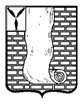 СОВЕТМУНИЦИПАЛЬНОГО ОБРАЗОВАНИЯ ГОРОД КРАСНОАРМЕЙСК КРАСНОАРМЕЙСКОГО МУНИЦИПАЛЬНОГО РАЙОНА САРАТОВСКОЙ ОБЛАСТИР Е Ш Е Н И Е  На основании Федерального закона от 06 октября 2003 года  №131-ФЗ «Об общих принципах организации местного самоуправления в Российской Федерации», Совет муниципального образования город Красноармейск РЕШИЛ:1.С 01.09.2022 года установить тариф на оплату гражданам услуг общественного туалета – 20 рублей.2. Опубликовать настоящее решение в районной газете «Новая жизнь» и разместить на официальном сайте Красноармейского муниципального района в информационно-телекоммуникационной сети «Интернет».3. Настоящее решение вступает в силу со дня его официального опубликования.Глава муниципального образования                                      А.В. Кузьменко город Красноармейск                                           Секретарь Совета                                                                                  А.В. Куклевот24.08.2022№38от24.08.2022№38Об установлении тарифа на оплату услуг общественного туалета.